Tabla 1 Material Suplementario. Porcentaje de pacientes en los que la laringectomía total consiguió el control local de la enfermedad en función de diferentes variables clínicas y anatomopatológicas. Tabla 2 Material Suplementario. Estudio multivariante considerando una nueva recidiva local tras la laringectomía total de rescate como la variable dependiente.Fig 1 Material Suplementario. Supervivencia específica tras la laringectomía total de rescate en función de la década en la que se llevó a cabo la cirugía. 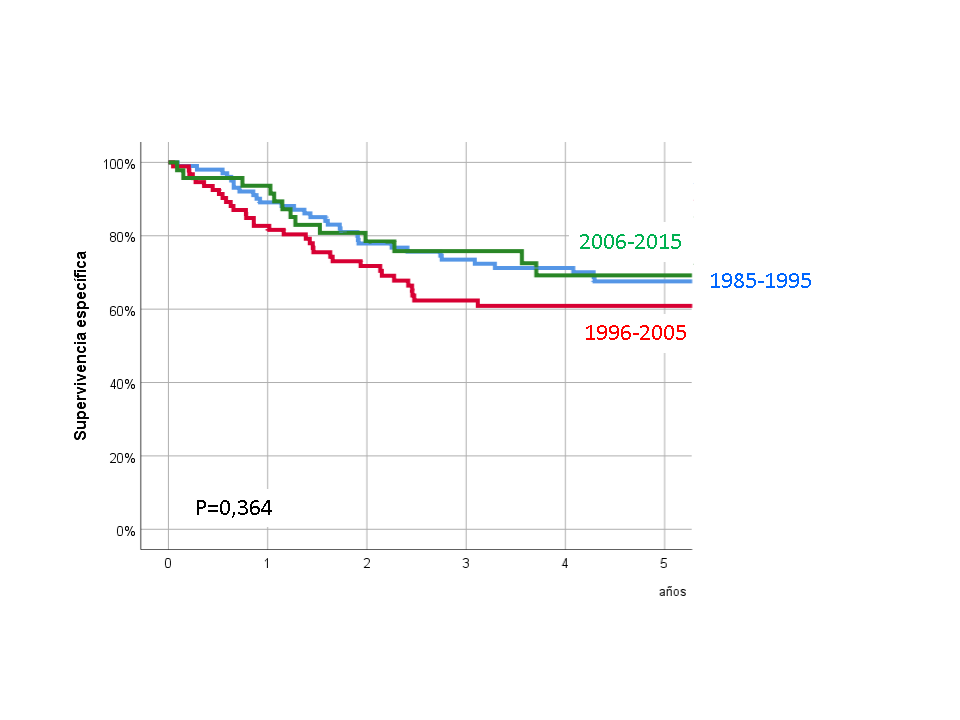 % control localPSexoMasculino80.8%0.354SexoFemenino100%0.354Edad<5576.2%0.319Edad55-6585.0%0.319Edad65-7578.3%0.319Edad>7589.7%0.319LocalizaciónSupraglotis 77.1%0.228LocalizaciónGlotis83.5%0.228T inicialT1-285.2%0.020T inicialT3-472.2%0.020Tratamiento inicialCirugía parcial ± RT76.2%0.714Tratamiento inicialRadioterapia82.1%0.714Tratamiento inicialQuimioradioterapia78.9%0.714Intervalo a la recidiva<1 año85.6%0.243Intervalo a la recidivaaños80.6%0.243Intervalo a la recidiva>2 años75.4%0.243rpTrpT290.2%0.002rpTrpT382.1%0.002rpTrpT469.0%0.002Márgenes Negativos87.6%0.0001Márgenes Cercanos62.5%0.0001Márgenes Positivos30.4%0.0001rpNrpN084.7%0.002rpNrpN+63.2%0.002HR (IC 95%)PT inicialT1-21T inicialT3-41.37 (0.62-3.02)0.425rpTrpT21rpTrpT31.40 (0.52-3.75)0.502rpTrpT41.98 (0.75-5.18)0.163Márgenes Negativos1Márgenes Cercanos3.91 (0.84-18.07)0.081Márgenes Positivos12.01 (4.29-33.55)0.0001rpNrpN01rpNrpN+2.50 (1.03-6.06)0.042